                                                                                                          Όνομα:………………………………….Χωρίζω τις λέξεις σε:ουσιαστικά: ……………………………………………………………………………………………………………………………………………………………………………………………………………………………………………………………………………………………………………………ρήματα:……………………………………………………………………………………………………………………………………………………………………………………………………………………………………………………………………………………………………………………επίθετα:……………………………………………………………………………………………………………………………………………………………………………………………………………………………………………………………………………………………………………………Το κείμενο που δημιουργώ με κάποιες απ’ τις λέξεις:…………………………………………………………………………………………………………………………………………………………………………………………………………………………………………………………………………………………………………………………………………………………………………………………………………………………………………………………………………………………………………………………………………………………………………………………………………………………………………………………………………………………………………………………………………………………………………………………………………………………………………………………………………………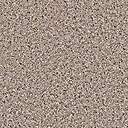 